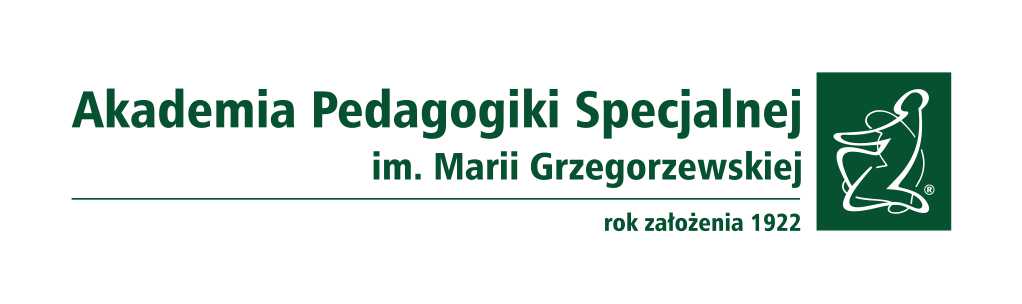 Załącznik nr 2 do Zarządzenia Kierownika Szkoły Doktorskiej z dnia 21.12.2022 r.OPINIA DOTYCZĄCA PROJEKTU INDYWIDUALNEGO PLANU BADAWCZEGO (IPB)Doktorantki/Doktoranta ………………………………………………………………………………………………………………………………………………Data i podpis recenzentaPo zapoznaniu się z przedłożonym mi projektem Indywidualnego Planu Badawczego oraz wymaganiami dla IPB, o których mowa w § 16 ust. 2 Regulaminu Szkoły Doktorskiej: Rekomenduję złożenie IPB (bez uwag) Rekomenduję wprowadzenie następujących poprawek wynikających z wymagań dla IPB, o których mowa w § 16 ust. 2 Regulaminu Szkoły Doktorskiej.Wskazania do poprawy:Miejsce na dodatkowe uwagi:Imię i nazwisko recenzenta: